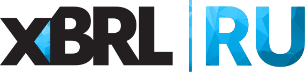 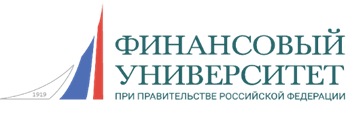 Уважаемые коллеги!Сообщаем о проведении образовательного вебинара по теме: «Основные принципы расчета новых показателей в отчетности 4623-У в связи с регистрацией изменений 5712-У» с участием сотрудника Департамента инвестиционных финансовых посредников Банка России.Дата проведения вебинара: 25 марта (четверг) в 19-00.
На вебинаре будут рассмотрены следующие вопросы: 1. Расчет новых показателей в отчетности НПФ (0420254, 0420255 формы): - средневзвешенные вложения;- дюрация;- раскладка доходов по типу получения- расчет доходности на основе показателей полученного дохода и средневзвешенных вложений.2. Разбор типовых примеров: - раскладка дохода и доходности по классам;- расчет дюрации;- расчет средневзвешенных вложений- «раскладка» дохода на составляющие- расчет доходности- интерпретация результатов3. Обзор типовых ошибок при расчете:- способы проверки расчетов;4. Вопросы – ответыСпикер:Рыжикова Елена Владимировна – консультант Аналитического управления Департамента инвестиционных финансовых посредников Банка России.Стоимость участия в вебинаре 8 900 руб. Для пользователей АНО «Центр ИксБиАрЭл» на все вебинары кафедры XBRL Финансового Университета при Правительстве РФ предоставляется скидка: 10% (пользователь) или 20% (привилегированный пользователь). По итогам прохождения вебинара слушатель получает сертификат Финансового университета при Правительстве РФ.Для безналичного расчета компании выставляется счет-оферта, после семинара предоставляется Акт об оказании услуг.
Регистрация на вебинар: Надежда Чурсина, менеджер АНО «Центр ИксБиАрЭл», тел.: 8 (495) 699-43-94; chursinann@xbrl.ru 